ΔΤ ΕΝΙ ΕΟΠΥΥ 23-08-21
Απάντηση-Προς: eni.eopyy@gmail.com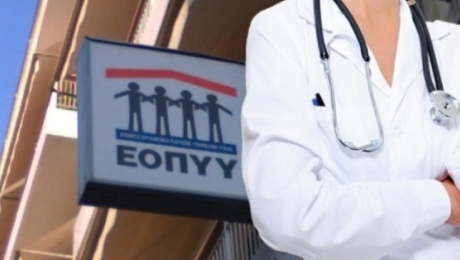 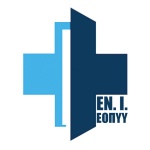 